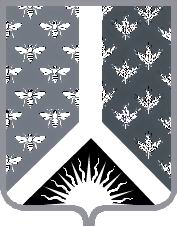 СОВЕТ НАРОДНЫХ ДЕПУТАТОВ НОВОКУЗНЕЦКОГО МУНИЦИПАЛЬНОГО РАЙОНАР Е Ш Е Н И Еот 25 ноября 2014 года № 147О готовности объектов ЖКХ и социальной сферы к работе в зимний период и ходе реализации мер по погашению задолженности населения по оплате за жилищно-коммунальные услуги в Новокузнецком муниципальном районеЗаслушав информацию председателя комитета по жилищно-коммунальному хозяйству администрации Новокузнецкого муниципального района Бишлера П. В. о готовности объектов жилищно-коммунального хозяйства и социальной сферы к Новокузнецкого муниципального района работе в зимний период и ходе реализации мер по погашению задолженности населения по оплате за жилищно-коммунальные услуги в Новокузнецком муниципальном районе, руководствуясь статьей 27 Устава муниципального образования «Новокузнецкий муниципальный район», Совет народных депутатов Новокузнецкого муниципального района  Р Е Ш И Л:1. Информацию председателя комитета по жилищно-коммунальному хозяйству администрации Новокузнецкого муниципального района Бишлера П. В. о готовности объектов жилищно-коммунального хозяйства и социальной сферы Новокузнецкого муниципального района к работе в зимний период и ходе реализации мер по погашению задолженности населения по оплате за жилищно-коммунальные услуги в Новокузнецком муниципальном районе принять к сведению.2. Депутатам Совета народных депутатов Новокузнецкого муниципального района, с привлечением депутатов Советов народных депутатов сельских поселений Новокузнецкого муниципального района, в своих избирательных округах:  1) в рамках действующего законодательства осуществлять депутатский контроль за готовностью котельных и других объектов  жилищно-коммунального хозяйства (сети водоснабжения, теплоснабжения, электроснабжения и т. д.) и социальной сферы (детские сады, школы, больницы, учреждения культуры и т. д.) к работе в зимний период, их техническим состоянием, надежностью работы;2) проводить разъяснительную работу со своими избирателями по недопущению задолженности за жилищно-коммунальные услуги, по вопросам тарифной политики органов власти в коммунальном комплексе.3. Рекомендовать администрации Новокузнецкого муниципального района:1) обеспечить надежное функционирование объектов жилищно-коммунального комплекса и социальной сферы Новокузнецкого муниципального района в зимний период;2) продолжить работу по снижению задолженности населения за жилищно-коммунальные услуги.4. Контроль за исполнением настоящего Решения возложить на комиссию по вопросам градостроительной и дорожной деятельности, коммунального хозяйства, транспорта и связи Совета народных депутатов Новокузнецкого муниципального района.5. Настоящее Решение вступает в силу со дня его принятия.Председатель Совета народных депутатов Новокузнецкого муниципального района                                                                      О. Г. Шестопалова                                                                   